ŽÁDOST O VYHOTOVENÍ OPISU (STEJNOPISU) VYSVĚDČENÍ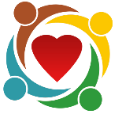 Důvod žádosti: .......................................................................................................................... Jméno a příjmení: ......................................................................................................................... Rodné příjmení: .......................................................................................................................... Adresa bydliště: ......................................................................................................................... Telefon: ................................................. E-mail: ...................................................................... Žádám o vyhotovení: Stejnopisu ročníkového vysvědčení* za ....................... ročník škol. roku ....................       Třída: …………………………… Třídní učitel: ............................................. Stejnopisu závěrečného vysvědčení* – závěrečná zkouška vykonána v termínu ……..…………………….Vyhotovený stejnopis *si vyzvednu osobně zašlete poštou na adresu ………………………………………….................... Částka bude uhrazena do pokladny školy.   ..……………………………………………………………………………………………podpis žadatele (nebo jméno žadatele – při zaslání emailem)* nehodící se škrtněte